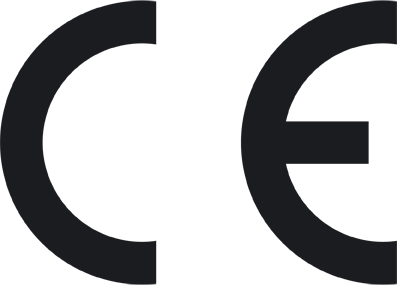 ap facader a/s, Industrivej 35, 9700 Brønderslev 15DS/EN 13830:2003FacadeelementSapa SFB 4150Facade opbygget af  profilsystem, som element – eller pladsmonteret system 	Vandtæthed	-npd 	Modstand mod egenvægt	-npd 	Modstand mod vindlast	2000 Pa 	Modstand mod stød	I4 / E4 	Modstand mod termisk chok	-npd 	Modstand mod horisontal last	-npd 	Termisk transmissionskoefficient (U-værdi)	1,4 *	Lufttæthed	-npd 	Akustisk ydeevne	-npd 	npd	no performance determined (ingen ydeevne fastlagt)facadesystemets aktuelle U-værdi oplyses ved henvendelse til ap facader a/s jf. DS/EN 13830:2003